June 15, 2016					A-2012-2308026INTERNATIONAL FIDELITY INSURANCE COMPANYONE NEWARK CENTER 20TH FLOORNEWARK NJ  07102TO WHOM IT MAY CONCERN:Pursuant to the recent Order by the Pennsylvania Public Utility Commission, we are returning the enclosed financial instruments.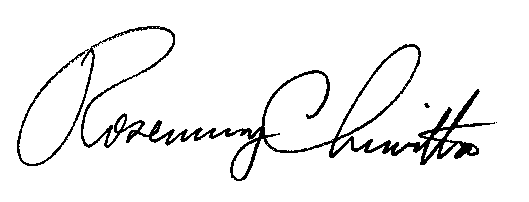 						Sincerely, 						Rosemary Chiavetta						Secretary of the CommissionEnclosuresCERTIFIED MAIL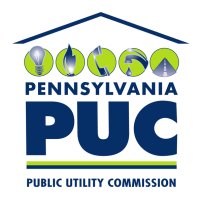  PUBLIC UTILITY COMMISSIONP.O. IN REPLY PLEASE REFER TO OUR 